Suvestinė redakcija nuo 2020-09-01Sprendimas paskelbtas: TAR 2019-03-29, i. k. 2019-04986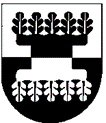 ŠILALĖS RAJONO SAVIVALDYBĖSTARYBASPRENDIMASDĖL ŠILALĖS ŠVIETIMO PAGALBOS TARNYBOS TEIKIAMŲ PASLAUGŲ KAINŲ SĄRAŠO IR GAUNAMŲ LĖŠŲ UŽ TEIKIAMAS PASLAUGAS NAUDOJIMO TVARKOS APRAŠO PATVIRTINIMO 2019 m. kovo 28 d. Nr. T1-70ŠilalėVadovaudamasi Lietuvos Respublikos vietos savivaldos įstatymo 16 straipsnio 2 dalies 37 punktu, 18 straipsnio 1 dalimi, Šilalės švietimo pagalbos tarnybos nuostatais, patvirtintais Šilalės rajono savivaldybės tarybos 2019 m. vasario 21 d. sprendimu Nr. T1-37 „Dėl Šilalės švietimo pagalbos tarnybos nuostatų patvirtinimo“, atsižvelgdama į Šilalės švietimo pagalbos tarnybos 2019 m. vasario 8 d. raštą Nr. V1-7(1.5.E) „Dėl dokumentų pateikimo“, Šilalės rajono savivaldybės taryba  nusprendžia:1.	Patvirtinti pridedamus:1.1.	Šilalės švietimo pagalbos tarnybos teikiamų paslaugų kainų sąrašą (1 priedas);1.2.	Šilalės švietimo pagalbos tarnybos gaunamų lėšų už teikiamas paslaugas naudojimo tvarkos aprašą (2 priedas).2.	Pripažinti netekusiu galios Šilalės rajono savivaldybės tarybos 2013 m. gruodžio 30 d. sprendimą Nr. T1-315 „Dėl Šilalės švietimo pagalbos tarnybos teikiamų paslaugų kainų ir gaunamų lėšų už teikiamas paslaugas naudojimo tvarkos aprašo patvirtinimo“ su visais pakeitimais ir papildymais.3.	Paskelbti informaciją apie priimtą sprendimą vietinėje spaudoje, o visą sprendimą – Šilalės rajono savivaldybės interneto svetainėje www.silale.lt ir Teisės aktų registre.Šis sprendimas gali būti skundžiamas Lietuvos Respublikos administracinių bylų teisenos įstatymo nustatyta tvarka per vieną mėnesį nuo šio sprendimo paskelbimo dienos Regiono apygardos administracinio teismo Klaipėdos rūmams (Galinio pylimo g. 9, 91230 Klaipėda). Savivaldybės meras 								Jonas Gudauskas	PATVIRTINTAŠilalės rajono savivaldybės tarybos2019 m. kovo 28 d. sprendimuNr. T1-701 priedasŠILALĖS ŠVIETIMO PAGALBOS TARNYBOS TEIKIAMŲ PASLAUGŲ KAINŲ SĄRAŠAS*Priklausomai nuo lektoriaus kvalifikacinės kategorijos, mokslinio laipsnio, profesinės patirties ir atsižvelgiant į autorinio kūrinio vertinimo kriterijus: originalumą, aktualumą, unikalumą, naujumą, įgyvendinimo metodų ir būdų įvairumą, intelektinės veiklos rezultatą ir kita.___________________________________________Priedo pakeitimai:Nr. T1-218, 2020-08-28, paskelbta TAR 2020-08-31, i. k. 2020-18272PATVIRTINTAŠilalės rajono savivaldybės tarybos2019 m. kovo 28 d. sprendimuNr. T1-702 priedasŠILALĖS ŠVIETIMO PAGALBOS TARNYBOS GAUNAMŲ LĖŠŲ UŽ TEIKIAMAS PASLAUGAS NAUDOJIMO TVARKOS APRAŠASI SKYRIUSBENDROSIOS NUOSTATOS1.	Šilalės švietimo pagalbos tarnybos (toliau – Tarnybos) gaunamų lėšų už teikiamas paslaugas naudojimo tvarkos aprašas (toliau – Aprašas) reglamentuoja Tarnybos gaunamų lėšų už teikiamas paslaugas naudojimo tvarką. 2.	Aprašas parengtas vadovaujantis Šilalės švietimo pagalbos tarnybos nuostatais, patvirtintais 2019 m. vasario 21 d. Šilalės rajono savivaldybės tarybos sprendimu Nr. T1-37 „Dėl Šilalės švietimo pagalbos tarnybos nuostatų patvirtinimo“ ir kitais teisės aktais.3.	Naudojamos sąvokos: Lėšos už teikiamas paslaugas – pajamos, gaunamos už Tarnybos teikiamas paslaugas (įskaitant kvalifikacijos tobulinimo renginio kainą vienam dalyviui, kvalifikacijos tobulinimo pažymėjimo kainą, pedagogines psichologines paslaugas bei kitas paslaugas, susijusias su Tarnybos materialinių resursų panaudojimu).Kvalifikacijos tobulinimo renginio organizavimo mokestis – tai kvalifikacijos tobulinimo renginio dalyvio mokestis už renginio organizavimo išlaidas (ryšių išlaidos, naudojimasis kompiuteriu, internetu, daugiafunkcine vaizdo technika ir kitais Tarnybos materialiniais ištekliais).  Kvalifikacijos tobulinimo renginio kaina vienam dalyviui – tai kaina, kurią sudaro lektoriaus(-ų) autorinis atlyginimas, pažymėjimo mokestis, organizavimo mokestis, dalomosios medžiagos parengimas, kitos išlaidos (klausytojų aprūpinimas darbui reikalingomis priemonėmis bei medžiagomis, transporto nuoma edukacinėms išvykoms, kavos pertraukėlės ir kitos išlaidos). 4.	Kvalifikacijos tobulinimo renginio kaina vienam dalyviui nustatoma faktine renginio sąmata. Renginio kainą vienam dalyviui sudaro lektoriaus(-ų) autorinis atlyginimas, pažymėjimo mokestis, organizavimo mokestis, dalomosios medžiagos parengimas, kitos išlaidos (klausytojų aprūpinimas darbui reikalingomis priemonėmis bei medžiagomis, transporto nuoma edukacinėms išvykoms, kavos pertraukėlės ir kitos išlaidos).5.	Tarnybos darbuotojai Tarnybos organizuojamuose kvalifikacijos tobulinimo renginiuose dalyvauja nemokamai.II SKYRIUSLĖŠŲ, GAUTŲ UŽ SUTEIKTAS PASLAUGAS, NAUDOJIMAS6.	Lėšos, gautos už suteiktas paslaugas, naudojamos Šilalės švietimo pagalbos tarnybos biudžeto programos sąmatoje numatytoms išlaidoms padengti.7.	Paslaugų pirkimas vykdomas vadovaujantis Lietuvos Respublikos viešųjų pirkimų įstatymu, Viešųjų pirkimų tarnybos direktorius 2017 m. birželio 28 d.  įsakymu Nr. 1S-97  „Dėl mažos vertės pirkimų tvarkos aprašo patvirtinimo“, Šilalės švietimo pagalbos tarnybos direktoriaus 2017 m. liepos 24 d. įsakymu Nr. Į-70 „Dėl Šilalės švietimo pagalbos tarnybos viešųjų pirkimų organizavimo ir vidaus kontrolės taisyklių patvirtinimo“ ir kitais teisės aktais.8.	Kvalifikacijos tobulinimo renginių organizavimą reglamentuoja Šilalės švietimo pagalbos tarnybos Kvalifikacijos tobulinimo renginių organizavimo tvarka, kurią tvirtina Tarnybos direktorius.9.	Kvalifikacijos tobulinimo pažymėjimas išduodamas dalyviui, įvykdžiusiam visą kvalifikacijos tobulinimo programą, o išimties atvejais – kaip nurodyta aukštesnių institucijų pateiktuose dokumentuose.III SKYRIUSPAJAMŲ, GAUTŲ UŽ SUTEIKTAS PASLAUGAS, APSKAITA IR KONTROLĖ10.	Už suteiktas paslaugas Tarnybai atsiskaitoma teisės aktų nustatyta tvarka, pagal išrašytą sąskaitą faktūrą pinigus pervedant į nurodytą sąskaitą arba atsiskaitant grynais pinigais.11.	Pajamos už teikiamas paslaugas pervedamos į Šilalės rajono savivaldybės biudžeto iždo sąskaitą.12.	Gautos pajamos už teikiamas paslaugas apskaitomos ir naudojamos vadovaujantis Šilalės rajono savivaldybės biudžeto sudarymo ir vykdymo taisyklėmis, patvirtintomis Šilalės rajono savivaldybės tarybos . rugsėjo 9 d. sprendimu Nr. T1-268 „Dėl Šilalės rajono savivaldybės biudžeto sudarymo ir vykdymo taisyklių patvirtinimo“.13.	Pajamų, gautų už suteiktas paslaugas, kontrolę vykdo Šilalės rajono savivaldybės Kontrolės ir audito tarnyba, Šilalės rajono savivaldybės administracijos Centralizuotas vidaus audito skyrius. _____________________________Pakeitimai:1.Šilalės rajono savivaldybės taryba, SprendimasNr. T1-218, 2020-08-28, paskelbta TAR 2020-08-31, i. k. 2020-18272Dėl Šilalės rajono savivaldybės tarybos 2019 m. kovo 28 d. sprendimo Nr. T1-70 "Dėl Šilalės švietimo pagalbos tarnybos teikiamų paslaugų kainų sąrašo ir gaunamų lėšų už teikiamas paslaugas naudojimo tvarkos aprašo patvirtinimo“ pakeitimo.Eil. Nr.Paslaugos pavadinimasMatavimovienetasKaina(Eur)1.Kvalifikacijos tobulinimo renginio organizavimo mokestis:Kvalifikacijos tobulinimo renginio organizavimo mokestis:Kvalifikacijos tobulinimo renginio organizavimo mokestis:1.1.nepriklausomai nuo renginio trukmės Tarnybos patalpose1 akademinė val.0,351.2.kai renginys vyksta ne Tarnybos patalpose 1 akademinė val. 0,202.Kvalifikacijos tobulinimas 2.1.pažymėjimas1 vnt.0,702.2.pažyma1 vnt.0,503.Užsienio kalbų kursų organizavimas1 akademinė val.3,504.Pedagoginės psichologinės paslaugos (asmenims iš kitų savivaldybių):Pedagoginės psichologinės paslaugos (asmenims iš kitų savivaldybių):Pedagoginės psichologinės paslaugos (asmenims iš kitų savivaldybių):4.1.logopedo konsultacija1 akademinė val.8,004.2.specialiojo pedagogo konsultacija1 akademinė val.8,004.3.psichologo konsultacija1 akademinė val.16,004.4.socialinio pedagogo konsultacija1 akademinė val.8,004.5.kompleksinis tyrimas 1 tyrimas50,005.Paslaugos, susijusios su Tarnybos materialinių resursų panaudojimu:Paslaugos, susijusios su Tarnybos materialinių resursų panaudojimu:Paslaugos, susijusios su Tarnybos materialinių resursų panaudojimu:5.1.kopijavimo,  spausdinimo paslaugos:kopijavimo,  spausdinimo paslaugos:kopijavimo,  spausdinimo paslaugos:5.1.1.A4 formato lapas, nespalvotas1kopija0,055.1.2.A3 formato lapas, nespalvotas1 kopija0,105.1.3.A4 formato lapas, spalvotas1 kopija0,155.1.4.A3 formato lapas, spalvotas1 kopija0,255.2.naudojimasis kompiuteriu ir internetu 1 darbo vieta1 val.1,005.3.organizacinės technikos nuoma:organizacinės technikos nuoma:organizacinės technikos nuoma:5.3.1.multimedija1 val.2,505.3.2.mobilusis ekranas1 val.1,505.3.3.nešiojamasis kompiuteris1 val.6,005.3.4.vaizdo ir garso technika1 val.5,005.4.patalpų nuoma edukaciniams renginiams:patalpų nuoma edukaciniams renginiams:patalpų nuoma edukaciniams renginiams:5.4.1.salės nuoma be organizacinės technikos1 val.5,005.4.2.salės nuoma su organizacinės technikos1 val.10,005.4.3.kabineto nuoma be organizacinės technikos1 val.4,505.4.4.kabineto nuoma su organizacine technika1 val.8,506.Šilalės trečiojo amžiaus universiteto dalyvio metinis registracijos mokestis1 asmeniui 1 kartą metuose10,007.Lektorių paslaugos (įskaitant mokesčius)*1 val.Nuo 50,00 iki 220,00